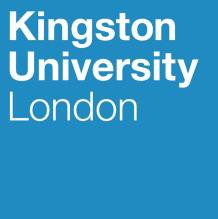 Programme SpecificationTitle of Course:                                      BEng (Hons) Civil EngineeringDate Specification Produced:              May 2013Date Specification Last Revised:         July 2019This Programme Specification is designed for prospective students, current students, academic staff and potential employers. It provides a concise summary of the main features of  the  programme  and  the  intended  learning  outcomes  that  a  typical  student  might reasonably be expected to achieve and demonstrate if he/she takes full advantage of the learning opportunities that are provided. More detailed information on the teaching, learning and assessment methods, learning outcomes and content of each module can be found in Student Handbooks and Module Descriptors.SECTION 1:	GENERAL INFORMATIONSECTION 2: THE PROGRAMMEA.  Programme IntroductionThis course is designed for undergraduate students who wish to study Civil Engineering to Honours Degree level and aspire to achieve the professional status of Chartered Engineer. The course embraces recent developments in education and industry and the curriculum and teaching benefits from the research interests of the academic staff.  The design of the course is based on the guidelines provided by the Engineering Council UK Standard for Professional Engineering Competence (UK-SPEC), the Quality Assurance Agency (QAA) Subject Benchmark Statement for Engineering, and the Joint Board of Moderators (JBM) Guidelines for Accredited BEng (Hons) Degree Programmes.The course is intended to equip graduates with the knowledge, comprehension, intellectual ability and subject practical skills to become professional civil engineers or to follow careers in related professional areas.  Employability is a key element and hence the emphasis on communication and interpersonal skills that enhance employment prospects.The appreciation and application of the principles of engineering science are considered through the core subjects of structures, materials and geotechnics.  Further topics of study include hydraulic engineering, engineering surveying, water and transport infrastructure and construction management. The BEng  provides both breadth and depth with an  aim to develop the ability to identify, define and solve design problems from first principles.This BEng route highlights the importance of the development of practical skills and experimentation.  A key feature is the substantial amount of time students spend doing practical work in a variety of well-equipped laboratories, as well as on site visits and three residential field courses.   Sustainability and ‘Health and Safety’ are equally threaded throughout the course modules.During the entire duration of the course students are supported by a Personal Tutor Scheme (PTS) in which they are allocated a member of staff on their first day at university. Through one-to-one meetings, the staff member will assist and encourage students in their academic learning for duration of their degree.Employment opportunities are stressed at every level of the course and students are actively encouraged to undertake a work placement between levels 5 and 6; students are supported in finding appropriate placements. Recent placements include most major construction projects in London: High Speed 1, St Pancras Station, Heathrow Airport (e.g. terminals 5 and 2), Wembley Stadium, major sewage treatment works improvements, the Olympic Parkand Crossrail.  Our graduates are recognised as being thoroughly prepared for employment due to their acquisition of the broader competencies such as communication, group working, time and project management, computer literacy and problem solving skills.The BEng (Hons) is offered as a three-year full-time degree course or a four-year sandwich course with an industrial placement taken before the final year.  A part-time option is also available where students with appropriate employment take level 5 and level 6 over a four- year period.B.  Aims of the Field/CourseThe general aims of the course are:	To equip graduates with the engineering science, design, management, business and personal skills required to become a professional Civil Engineer, as well as enabling graduates to follow careers in professional disciplines where clear, logical, numerate skills are valued, as well as the ability to solve problems and work in teams;	To meet the academic requirements (when combined with approved further learning) for Registration as a Chartered Engineer, CEng, through accreditation by the Joint Board of Moderators, comprising the Institution of Civil Engineers and other Professional Engineering Institutions listed above.More specific aims of the course are:	To produce graduates with a breadth and depth of knowledge and a comprehension of the key aspects of Civil Engineering;	To allow graduates to develop analytical and problem-solving skills and an ability to evaluate evidence and assumptions to reach sound judgements and communicate these effectively;	To prepare graduates with a creative approach to the solution of design problems and the requisite technical skills to realise these solutions;	To equip graduates with the research skills required for postgraduate study and employability skills required for work in the engineering/construction fields;	To provide those in relevant employment an opportunity to study a degree in CivilEngineering on a part-time day-release basis;	To furnish graduates with a firm grasp of sustainability and ‘Health and Safety’principles.C.  Intended Learning OutcomesThe field/course provides opportunities for students to develop and demonstrate knowledge and understanding specific to the subject, key skills and graduate attributes in the following areas. The programme outcomes are referenced to the QAA subject benchmarks for Engineering (2015) and the Framework for Higher Education Qualifications  in England, Wales and Northern Ireland (2008), and relate to the typical student.In addition to the programme learning outcomes identified overleaf, the programme of study defined in this programme specification will allow students to develop a range of Key Skills as follows:D.  Entry RequirementsFrom A levels:           112 UCAS Tariff points to include A2 mathematics at Grade CBTEC:	Distinction,  Merit,  Merit  (DMM)  from  an  engineering-related  BTEC Extended  Diploma  including  Merit  for  Mathematics  and  FurtherMathematics. BTEC in Applied Science and Access to HE course are not accepted.Plus:                          GCSE (A*-C) minimum of 5 subjects including English Language andMathematicsA minimum International English Language Testing System (IELTS) score of 6.0 (min 5.5 in Speaking, Writing, Listening and Reading) or equivalent is required for those for whom English is not their first language. Entry to the part-time route is at level 4 with entry requirements as above and direct entry to level 5, requiring appropriate employment, employer approval and academic qualifications deemed equivalent to BEng level 4 (normally HNC/D). Students who have alternative or non-standard qualifications or have experience that needs to be credited on an APL or APEL basis are considered on an individual basis.E.  Field/Course StructureThis programme is offered in full-time/sandwich and part-time modes, and leads to the award of BEng (Hons) Civil Engineering.   Intake to all modes of study is normally in September. Entry to the full-time/sandwich course is normally at level 4 with A-level or equivalent qualifications (see section C).  Transfer from a similar programme is possible at level 5 with passes in comparable BEng level 4 modules; this is at the discretion of the Course Team. Entry to the part-time route is at level 5, requiring appropriate employment, employer approval and academic qualifications deemed equivalent to BEng level 4 (normally HNC/D).  The part-time students complete level 5 in two years (stages 1 and 2) and level 6 in a further two years (stages 3 and 4).  At each stage the part-time students take two 30- credit modules, with the timetable organised so that they are able to complete their degree essentially with weekly one-day release from their employment.E1.      Professional and Statutory Regulatory BodiesThe Joint Board of Moderators (JBM) comprising The Institution of Civil Engineers, the Institution of Structural Engineers, the Chartered Institution of Highways and Transportation, and the Institute of Highway EngineersE2.      Work-based learning, including sandwich programmesWork placements are actively encouraged, with sandwich students generally taking an  Industrial  Placement  year  after  level  5.    It  is  the  responsibility  of  individual students to source and secure such placements, but the Faculty offers considerable assistance in finding placements and organising student interviews.   Industrial placements allow students to reflect upon their own personal experience of working in an applied setting.  This opportunity enables students to focus on aspects that can clearly   relate   theoretical   concepts   to   practice.      Historically   many   sandwich placements are reasonably well remunerated.E3.      Outline Programme StructureEach level comprises four modules worth 30 credits and a student must complete120  credits  at  each  level.     All  students  will  be  provided  with  the  University Regulations and specific additions that are sometimes required for accreditation by outside bodies (e.g. professional or statutory bodies that confer professional accreditation).  Full details of each module will be provided in module descriptors and student module guides.Progression to level 5 requires passes in all four modules to give 120 credits at level 4. Students exiting the programme at this point, who have successfully completed 120 credits, are eligible for the award of Certificate of Higher Education.Progression to level 6 requires passes in all four modules to give 120 credits at level 5. Students exiting the programme at this point, who have successfully completed 120 credits, are eligible for the award of Diploma of Higher Education.Completion of Level 6 requires passes in all four modules to give 120 credits and qualify forBEng (Hons)F.  Principles of Teaching, Learning and AssessmentThe BEng course has been designed taking into account the Kingston University Curriculum Design Principles to help develop student learning from dependent to independent learning and encourage lifelong learners. A wide range of teaching and learning methods is utilised, allowing students to be fully engaged throughout the course. Teaching, learning and assessment methods are constructed to suit the learning outcomes and syllabus content of the modules. The assessment regime of a module is designed to provide formative opportunities  that  allow  students  to  improve  their  performance  following  feedback  inpreparation  for  later  summative  assessment.  Key  skills  are  developed  throughout  the course; these skills are assessed formatively and summatively. Students also have access to SASC (SEC Academic Success Centre) for additional support on a drop-in basis giving students the opportunity to take responsibility for their own achievements and consequent learning.  Generally the course will be delivered by instructional lectures whilst associated tutorials, laboratory practicals, fieldwork, site visits and design classes are used to enhance the  lecture  material.  The  course  is  devised  to  encourage  and  develop  students  with confident interpersonal and communication skills, as well as emphasising group work, data analysis and ICT skills.  The contact hours associated with a module depend on the module type, but typically a module would comprise four hours per week lecture/tutorial and one hour per week for a design/practical session.The teaching and learning strategies utilised in this course are formulated to cultivate key transferable skills considered central to academic, vocational and personal development. These skills underpin how students learn, their ability to recognise their own achievement and   ability   to   review   and   evaluate   that   achievement   and   identify   future   learning requirements.The academic team recognises the importance of the relationship between teaching and research in enhancing the student’s learning experience. The team delivers the specific learning outcomes required of a civil engineering degree with the detailed curriculum and teaching informed by staff professional experience and research interests.LecturesLectures are formal staff-led sessions designed to introduce new topics and material or provide an overview of a topic for further student study.   Lectures make use of various media, supplemented by material uploaded to the University’s virtual learning environment (VLE). The School’s academics are convinced that students learn better through active participation and hence lectures would generally overlap with tutorials in expecting students to be actively involved in sketching, designing and calculating.TutorialsAcademic tutorials are provided where lecturers assist students in solving design problems and in discussing lecture material. In many modules the tutorials and lectures will be integrated as described above.Design workshopsWorkshops may be staff-led or student-led where students participate in group design work emphasising the need for effective oral communication and planning.  Design classes, case studies and workshops often integrate material from different academic areas and would include a practical real-world emphasis. Three dimensional model building also forms part of these sessions where students are expected to produce a physical model of their planned designs e.g. a bridge, a platform or building.Practical sessionsPractical sessions in the laboratories are designed to enable students to acquire practical and analytical skills through the application of theory. Sessions are run throughout thecourse  utilising  the  full  range  of  laboratories:  hydraulic,  geotechnical,  structural  andmaterials. Each session includes some form of data collection, analysis, presentation and reporting.  Practical work will generally be carried out in small groups where students areencouraged to cooperate and assist their fellow students.  The outcome of the practical workis formative assessment or summative assessment based on individual or group reports depending on the nature of the activity.   The overarching aim is that a student’s ability in carrying out practical work and producing technical reports will improve throughout the three years of study.Technology enhance learning (TEL)Computer aided practical sessions are also a fundamental part of the course, enabling students to apply the design process through practical application and offering another form for communicating ideas. Throughout the three levels of study students are given computer based training in design and analysis of specific real world problems. TEL is also offered during the course through the use of video as a tool for presentation; clickers for immediate formative feedback; wiki/group discussion as an online platform for groups to provide and receive feedback from peers; smart pen and tablet to show step-by-step tutorial questions; computer software for structures and highway engineering.Field work and site visitsAcademics are committed to practical fieldwork, encouraging students to acquire fieldwork skills,  including  health  and  safety,  group  coordination  and  management.    This  course includes three residential field excursions, one in engineering surveying (currently held at Sussex University) at the conclusion of level 4 and two associated with geotechnical and hydraulic engineering at level 5 (currently to the Lake District) and level 6 (currently to the Isle of Wight). Site visits are arranged for groups of students whenever possible and are important in understanding the practical application of their academic work, as well as an appreciation of the students’ employability prospects.Group workGood team-working skills are an essential skill for graduates aspiring to work in the construction industry; hence, teamwork plays an important role in the academic development of a Civil Engineering undergraduate.   Group work projects throughout all three levels illustrate the value of team work, developing interpersonal skills and fostering cooperation and supportive peer relationships. In general group membership is selected by the students and group activities are student-led with staff monitoring progress. Where group work is assessed summatively a peer assessment form is submitted indicating the contribution of each member. This exercise of peer assessment is well recognised as an essential employability skill.Individual projectA fundamental element of level 6 is the individual capstone project allowing students to integrate material from their course in an independent study of a research topic.  A student’sresearch skills will be developed with the assistance of targeted lectures, as well as anassigned supervisor, encouraging students to work effectively independently, communicating their findings clearly and succinctly through oral and written presentation. The expertise ofthe academic team members and their research activities are commonly utilised by studentsduring this final year project.AssessmentAssessment methods are adopted in each module to enable students to demonstrate their acquisition of knowledge and skills as outlined in the module learning outcomes. The assessment regime for each module has been designed to provide formative opportunities that allow students to improve their performance, following feedback, in preparation for summative assessment. For example, a number of modules utilise a portfolio of work where typically short pieces of work are required, but final grades selected from the best. The development of skills is threaded through the course and assessed both formatively and summatively.  The methods of assessment used comprise:	Report writing	Individual and group project reports	Individual and group designs	Investigation of case studies	Model building	Short in-class tests	Online assessments	Computer software and output analysis	Unseen and seen formal written examinations	Individual and group practical laboratory reports	Individual and group oral presentations	Posters	PortfolioG.  Support for Students and their LearningStudents are supported by:	A Module Leader for each module	A Field Leader to help students understand their programme structure and provide academic support	A Personal Tutor (PT) to provide academic and personal support	A Student  Support  Officer  (SSO)  who provides additional pastoral and practical advice and support, especially to students encountering difficulties	A dedicated Undergraduate Course Administrator	An induction programme and study skills sessions at the start of each academic year	An Academic Study Centre to provide support and advice to  students  on a daily‘drop-in’ basis	VLE is a versatile on-line interactive intranet and learning environment accessible both on-site and remotely	A Staff Student Consultative Committee with student Course Representatives for each level	A University Careers and Employability Service	Comprehensive  University  support  systems  including  the  provision  of  advice  on finance, regulations, legal matters, accommodation, international student support,disability and equality support.	The Students’ Union	An Academic Team that seeks to maintain an open door policy in the spirit of supporting students.Personal Tutor Scheme (PTS) in the School of Civil Engineering and ConstructionThe following provides the aims and structure of the Personal Tutor Scheme (PTS) for the School of Civil Engineering and Construction.  It is intended that the PTS is embedded within the modular provision of the BEng Course.Aims	To  build  a  rapport  between  staff  and  students  and  contribute  to  personalisingstudents’ experience within the School of Civil Engineering and Construction	To support students in the development of their academic skills providing appropriate advice and guidance to students throughout their time at Kingston, while monitoring their progress, helping to identify individual needs and referring students to other University services as appropriate	To help students to develop the ability to be self-reliant and confident self-reflective learners who use feedback to their best advantage	To encourage students to reflect on how their learning relates to a wider context and their personal career progressionAllocation of Personal Tutors	Personal tutors will be allocated during induction week	Tutors will be allocated on a course basis where appropriate with student numbers being equally divided amongst the staff within the school	Students will keep the same tutor throughout their course of studyAssessmentThe PTS is embedded in core curriculum modules at each level of undergraduate study: Level 4 – CE4014 Sustainable Construction and DesignLevel 5 – CE5014 Project and Business ManagementLevel 6 – CE6014 Individual Project and Research MethodsThere are specific aims and outcomes for each level that will be assessed, as the PTS is a progressive and cumulative scheme building on the skills developed in previous levels. Formative assessment will be provided in the form of regular feedback during meetings when  the  student  will  be  able  to  put  forward  draft  assignments  for  evaluation.  The summative assessment will comprise 3 credits at each level.Level 4: Settling in and building confidenceAims and Learning Outcomes	To assist students in making the transition to Higher Education and to generate a sense of belonging to the School of Civil Engineering and Construction with an emphasis on widening participation issues	To help students to develop good academic habits and to gain the confidence to operate successfully in a university context	To prepare students to make the most of feedback throughout their courseContact:	Teaching block 1: three one-to-one meetings during induction week, weeks 2 and 7	Teaching block 2: two one-to-one meetings during week 1 and week 7	End of academic year individual ‘wrap up’ emailEmbedded Module: CE4014 Sustainable Construction and DesignLevel 5: Stepping it up and broadening horizonsAims and Learning Outcomes	To help students comprehend and plan for the academic demands of level 5 and to support increasing independence	To encourage students to look forward, to take up opportunities to develop wider skills and to take responsibility for their personal development	To foster students’ ability to build on and respond proactively to the feedback theyhave received	To assist students in reflecting on the skills that they are developing and consider how they relate to employabilityContact:	One-to-one meeting in week 1	Email contact at the end of teaching block 1	Individual ‘wrap up’ email at end of academic yearEmbedded Module: CE5014 Project and Business ManagementLevel 6: Maximising success and moving onAims and Learning Outcomes	To support students with the planning necessary to maximise success in their final undergraduate year	To encourage students to reflect on the employability skills they have developed and be proactive in moving towards a professional life and/or further study	To help students to make best use of the feedback they have received so that they can build on their strengths and take steps to address any weaknessesContact:	One-to-one meeting in week 1	Email contact at the end of teaching block 1	Individual ‘wrap up’ email at end of academic yearEmbedded Module: CE6014 Individual Project and Research MethodsH.  Ensuring and Enhancing the Quality of the CourseThe University has several methods for evaluating and improving the quality and standards of its provision. These include:    External Examiners    Boards of Study with student representation    Annual review and development    Periodic review undertaken at the subject level    Student evaluation    Moderation policiesQuality is also assured by the requirement for professional body (JBM) reaccreditation, generally at a five year interval.I.   Employability StatementThis curriculum embeds the development of employability skills throughout the course and is designed to equip students with the ability to relate the knowledge and skills that they have learnt to real world contexts in which they may work in the future.  Students are required to produce a CV early at level 5 and to improve this following feedback. The School strongly encourages and supports all students in applying for positions in industry for an Industrial Placement year between levels 5 and 6.  The School emphasises the benefits to be obtained from an approved placement in industry.An Industrial Placement comprises a period of at least 36 weeks with an approved employer. Students are required to produce quarterly reports on their placement and are supported throughout the period by their personal tutor, who will visit them at their place of work on at least one occasion.  The tutor will discuss progress with the student and employer and will recommend  any  improvements  to  the  learning  opportunities,  if  appropriate.    Students fulfilling the requirements for an Industrial Placement will be awarded a BEng (Hons) Sandwich Degree on the completion of level 6.This course has been designed to fulfil the core curriculum requirements (with further learning) for Chartered Engineer (CEng) status.  Most graduates will aspire to careers in the engineering/construction industry and to becoming Chartered Engineers. Graduates develop careers in all branches of the Civil Engineering industry, in the UK and throughout the world; as contractors and consulting engineers, and within local authorities, water authorities, government organisations and the defence industry.  In many cases, students taking an industrial  placement  are  able  to  secure  employment  with  the  placement  organisation following graduation.  The academic and key skills developed throughout this engineering course also allow graduates to follow careers in other professions such as ICT, finance, accountancy and teaching.  In addition, a number of graduates will progress to MSc courses in Civil Engineering and related specialist areas or other fields before continuing their career in industry or research.J.  Approved Variants from the Undergraduate RegulationsCompensationCompensation is not permitted for the following modules:	CE6014 Individual Project and Research Methods.Reassessment of Level 6 modulesReassessment of CE6014 will normally be by	retake to improve the dissertation for marginal failure (Grade F5 or marks of 35-39)and the mark will be capped,	repeat only with a new project brief and the mark will be capped.K.  Other sources of information that you may wish to consultEngineering subject benchmark: http://www.qaa.ac.uk/docs/qaa/subject-benchmark-statements/sbs-engineering-15.pdf?sfvrsn=f99df781_10Professional bodies: www.ice.org.uk/ www.istructe.org/www.theihe.org/www.ciht.org.uk/Professional accreditation:www.jbm.org.uk/School Website:https://www.kingston.ac.uk/faculties/science-engineering-and-computing/about/schools/engineering/Development of Field/Course Learning Outcomes in ModulesThis map identifies where the field/course learning outcomes are summatively assessed across the modules for this field/course. It provides an aid to academic staff in understanding how individual modules contribute to the field/course aims, a means to help students monitor their own learning, personal and professional development as the field/course progresses and a checklist for quality assurance purposes.S	indicates where a summative assessment occurs.F	where formative assessment/feedback occurs.Students will be provided with formative assessment opportunities throughout the course to practise and develop their proficiency in the range of assessment methods utilised.Mapping of Learning Outcomes for AccreditationEC UK-SPECOutput Standards for a Bachelors (Honours) Degree for CEngSpecific Learning Outcomes in EngineeringGraduates from accredited programmes must achieve the following five learningoutcomes, defined by broad areas of learning. As set out here, the outcomes apply to accredited programmes at Bachelors (Honours) level leading to CEng registration.The weighting given to these different broad areas of learning will vary according to the nature and aims of each programme.Underpinning science and mathematics, and associated engineering disciplines, as defined by the relevant engineering institution• Knowledge and understanding of scientific principles and methodology necessary to underpin their education in their engineering discipline, to enable appreciation of its scientific and engineering context, and to support their understanding of historical, current, and future developments and technologies;• Knowledge and understanding of mathematical principles necessary to underpin their education in their engineering discipline and to enable them to apply mathematical methods, tools and notations proficiently in the analysis and solution of engineering problems;• Ability to apply and integrate knowledge and understanding of other engineering disciplines to support study of their own engineering discipline.Engineering Analysis• Understanding of engineering principles and the ability to apply them to analyse key engineering processes;• Ability to identify, classify and describe the performance of systems and components through the use of analytical methods and modelling techniques;• Ability to apply quantitative methods and computer software relevant to their engineering discipline, in order to solve engineering problems;• Understanding of and ability to apply a systems approach to engineering problems.DesignDesign is the creation and development of an economically viable product, process or system to meet a defined need. It involves significant technical and intellectual challenges and can be used to integrate all engineering understanding, knowledge and skills to the solution of real problems.Graduates will therefore need the knowledge, understanding and skills to:• Investigate and define a problem and identify constraints including environmental and sustainability limitations, health and safety and risk assessment issues;• Understand customer and user needs and the importance of considerations such as aesthetics;• Identify and manage cost drivers;• Use creativity to establish innovative solutions;• Ensure fitness for purpose for all aspects of the problem including production, operation, maintenance and disposal;• Manage the design process and evaluate outcomes.Economic, social and environmental context• Knowledge and understanding of commercial and economic context of engineering processes;• Knowledge of management techniques which may be used to achieve engineering objectives within that context;• Understanding of the requirement for engineering activities to promote sustainable development;• Awareness of the framework of relevant legal requirements governing engineering activities, including personnel, health, safety, and risk (including environmental risk) issues;• Understanding of the need for a high level of professional and ethical conduct in engineering.Engineering PracticePractical application of engineering skills, combining theory and experience, and use of other relevant knowledge and skills. This can include:• Knowledge of characteristics of particular materials, equipment, processes, or products;• Workshop and laboratory skills;• Understanding of contexts in which engineering knowledge can be applied (eg operations and management, technology development, etc);• Understanding use of technical literature and other information sources;• Awareness of nature of intellectual property and contractual issues;• Understanding of appropriate codes of practice and industry standards;• Awareness of quality issues;• Ability to work with technical uncertainty.Engineering Council Specific Learning Outcomes   -  BEng (Hons) Civil EngineeringContribution of Module Learning Outcomes (numbered in the Module Descriptors) to the specific Learning Outcomes listed in UK-SPECTechnical AnnexFinal Award(s):                                      BEng (Hons) Civil EngineeringIntermediate Award(s):	Cert HE in Civil Engineering Dip HE in Civil Engineering BEng Civil EngineeringMinimum period of registration:          FT – 3 years  SW – 4 years         PT – 4 years Maximum period of registration:         FT – 6 years   SW –7 years         PT – 8 years FHEQ Level for the Final Award:         Level 6QAA Subject Benchmark:                    EngineeringModes of Delivery:                                Full-time, Sandwich and Part-timeLanguage of Delivery:                          EnglishFaculty:                                                  SECSchool:                                                   Civil Engineering and ConstructionJACS code:                                            H200UCAS Code:                                          H200 (full-time, part-time) H201 (sandwich)Course Code:	NCEKUDH3F (full-time) NCEKUDH4S (sandwich)Route Code:                                          NFCEE (full-time)    NWCEE (sandwich)21Level 4Level 5Level 6CE4011Fluid and Soil MechanicsCoursework(cw)–40%,  exam(ex)–60% CE4012Engineering Mathematics andComputing cw–50%,  ex–50%CE4013Structures and Engineering Materialscw–50%,  ex–50%CE5011Hydraulic and GeotechnicalEngineering 1 cw–40%,  ex–60%CE5012Engineering Surveying cw–40%,  ex–60%CE5013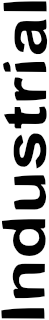 Structural Engineering 1 and Construction Materials cw–50%,  ex–50%CE6011Hydraulic and Geotechnical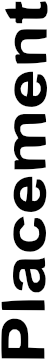 Engineering 2 cw–40%,  ex–60%CE6012Sustainable Infrastructure andEnvironment cw–40%,  ex–60%CE6013Structural Engineering 2 and GroupDesigncw–50%,  ex–50%CE4014Sustainable Construction and Designcw-100%CE5014Project and Business Managementcw–40%,  ex–60%CE6014Individual Project and ResearchMethods cw-100%Field Diagram BEng(Hons) Civil Engineering – Full-time and Sandwich RouteLevel 5 – Stage 1Level 6 – Stage 3CE5011Hydraulic and GeotechnicalEngineering 1CE6011Hydraulic and GeotechnicalEngineering 2CE5013Structural Engineering 1 andConstruction MaterialsCE6013Structural Engineering 2 and GroupDesignLevel 5 – Stage 2Level 6 – Stage 4CE5012Engineering SurveyingCE6012Sustainable Infrastructure andEnvironmentCE5014Project and Business ManagementCE6014Individual Project and ResearchMethodsField Diagram	BEng(Hons) Civil Engineering – Part-time routeTitle:BEng (Hons) Civil EngineeringAwarding Institution:Kingston UniversityTeaching Institution:Kingston UniversityLocation:Penrhyn Road, KingstonProgramme Accredited by:Joint Board of Moderators (JBM) comprising The Institution of Civil Engineers (ICE), the Institution of Structural Engineers (IStructE), the Chartered Institution of Highways and Transportation (CIHT), and the Institute of Highway Engineers (IHE)Programme Learning OutcomesProgramme Learning OutcomesProgramme Learning OutcomesProgramme Learning OutcomesProgramme Learning OutcomesProgramme Learning OutcomesKnowledge and UnderstandingOn completion of the course students will be able to:Intellectual SkillsOn completion of the course students will be able to:Subject Practical SkillsOn completion of the course students will be able to:A1Demonstrate knowledge and understanding of the core civilengineering subjects of materials, structures and geotechnicalengineeringB1Apply fundamental theoretical scientific and mathematical principles thatunderpin engineering and specifically civil engineeringC1Use safely laboratory and workshop equipment forexperimental investigation and evaluate data to producepractically valuable resultsA2Demonstrate knowledge andunderstanding of hydraulics, surveying, transportation and environmental engineeringB2Use mathematics as a tool for solvingcomplex problems, communicating results, concepts and ideasC2Undertake fieldwork andanalyse the data obtained for use in planning and designA3Show a knowledge and appreciation of broader technical and non-technicalengineering subjectsB3Think creatively and imaginatively to solve design problemsC3Use a range of complex technical equipment andinstruments, gaining a basic understanding of the underlyingtechnologyA4Relate management and businessapplications to civil engineeringB4Manage projects, people, resources andtime taking account of legal and statutory requirements, risk, safety, quality and reliabilityC4Use computer technology toassist with information retrieval, management and communicationA5Demonstrate their understanding of the importance of Health and Safety in theengineering industryB5Demonstrate a positive attitude to learning that encourages continuingprofessional development throughout their careersC5Comply with Health and Safety regulation and procedure inpractical engineering situationsA6Relate all their studies to a knowledge and holistic understanding ofsustainability and environmental assessmentB6Recognise the importance of professional bodies and the professionalconduct expected of ProfessionalEngineersKey SkillsKey SkillsKey SkillsKey SkillsKey SkillsKey SkillsKey SkillsSelf Awareness SkillsCommunication SkillsInterpersonal SkillsResearch andinformation LiteracySkillsNumeracy SkillsManagement &Leadership SkillsCreativity and ProblemSolving SkillsTake responsibility for own learning and plan for and record own personal developmentExpress ideas clearly and unambiguously in writing and the spoken workWork well  with others in a group or teamSearch for and select relevant sources of informationCollect data fromprimary and secondary sources and use appropriate methods to manipulate and analyse this dataDetermine the scope of a task (or project)Apply scientific andother knowledge to analyse and evaluate information and data and to find solutions to problemsRecognise own academic strengths and weaknesses, reflect on performance and progress and respond to feedbackPresent, challenge and defend  ideas and results effectively orally and in writingWork flexibly and respond to changeCritically evaluate information and use it appropriatelyPresent and record data in appropriate formatsIdentify resources needed to undertake the task (or project) and to schedule and manage the resourcesWork with complex ideas and justify judgements made through effective use of evidenceOrganise self effectively,agreeing and setting realistic targets, accessing support where appropriate and managing time to achieve targetsActively listen and respond appropriately to ideas of othersDiscuss and debate with others and make concession to reach agreementApply the ethical and legal requirements in both the access and use of informationInterpret and evaluate data to inform and justify argumentsEvidence ability to successfully complete and evaluate a task (or project), revising the plan where necessaryWork effectively with limited supervision in unfamiliar contextsGive, accept and respond to constructive feedbackAccurately cite and reference information sourcesBe aware of issues ofselection, accuracy and uncertainty in the collection and analysis of dataMotivate and direct others to enable an effective contribution from all participantsShow sensitivity andrespect for diverse values and beliefsUse software and ITtechnology as appropriateLevel 4 (all core)Level 4 (all core)Level 4 (all core)Level 4 (all core)Level 4 (all core)Compulsory modulesModule codeCreditValueLevelTeachingBlockFluid and Soil MechanicsCE40113041&2Engineering Mathematics andComputingCE40123041&2Structures and EngineeringMaterialsCE40133041&2Sustainable Construction andDesignCE40143041&2Level 5 (all core)Level 5 (all core)Level 5 (all core)Level 5 (all core)Level 5 (all core)Compulsory modulesModule codeCreditValueLevelTeachingBlockHydraulics and GeotechnicalEngineering 1CE50113051&2Engineering SurveyingCE50123051&2Structural Engineering 1 andMaterialsCE50133051&2Project and BusinessManagementCE50143051&2Level 6 (all core)Level 6 (all core)Level 6 (all core)Level 6 (all core)Level 6 (all core)Compulsory modulesModule codeCreditValueLevelTeachingBlockHydraulics and GeotechnicalEngineering 2CE60113061&2Sustainable Infrastructure andEnvironmentCE60123061&2Structural Engineering 2 andGroup DesignCE60133061&2Individual Project andResearch MethodsCE60143061&2Learning Outcome:AssessmentTo assist students in making the transition toHigher Education and to generate a sense of belonging to the School of Civil Engineering and ConstructionFormative (one to one meetings)To help students’ to develop good academichabits and to gain the confidence to operate successfully in a university contextFormative and Summative(one-to-one meetings, plus three concise exercises covering email etiquette, report writing and graphic analysis)To prepare students to make the most offeedback throughout their courseFormative (one-to-one meetings)Learning Outcome:AssessmentTo help students comprehend and plan forthe academic demands of level 5 and to support increasing independenceFormative (one-to-one meetings)To encourage students to look forward, totake up opportunities to develop wider skills and to take responsibility for their personal developmentFormative and Summative(one-to-one meetings and preparation of a dissertation proposal for level 6)To foster students’ ability to build on, andrespond proactively to the feedback they have receivedFormative (one-to-one meetings)To assist students in reflecting on the skillsthat they are developing and consider how they relate to employabilityFormative and Summative(one-to-one meetings and preparation of aCurriculum Vitae)Outcome:AssessmentTo support students with the planningnecessary to maximise success in their final undergraduate yearFormative (one to one meetings)To encourage students to reflect on theemployability skills they have developed and be proactive in moving towards a professional life and/or further studyFormative and Summative(one to one meetings, along with the preparation and oral presentation of their Individual Project)To help students to make best use of thefeedback they have received so that theycan build on their strengths and take steps to address any weaknessesFormative (one to one meetings)Level 4Level 4Level 4Level 4Level 5Level 5Level 5Level 5Level 6Level 6Level 6Level 6Module CodeCE4011CE4012CE4013CE4014CE5011CE5012CE5013CE5014CE6011CE6012CE6013CE6014Programme Learning OutcomesKnowledge & UnderstandingA1SFSFSFSFSFSFSFFSFSFProgramme Learning OutcomesKnowledge & UnderstandingA2SFSFFFSFSFSFProgramme Learning OutcomesKnowledge & UnderstandingA3FSFFFSFFProgramme Learning OutcomesKnowledge & UnderstandingA4FSFSFFFSFSFFSFFProgramme Learning OutcomesKnowledge & UnderstandingA5SFFSFSFSFSFSFSFSFProgramme Learning OutcomesKnowledge & UnderstandingA6SFSFSFSFSFSFSFSSFProgramme Learning OutcomesIntellectual SkillsB1SFSFSFSFSFSFSFSFFProgramme Learning OutcomesIntellectual SkillsB2SFSFSFSFFSFFSFFFFProgramme Learning OutcomesIntellectual SkillsB3FFFFFSFFSFSFSFSFProgramme Learning OutcomesIntellectual SkillsB4FFFSFFSFFProgramme Learning OutcomesIntellectual SkillsB5FFFFFFSFSFFProgramme Learning OutcomesIntellectual SkillsB6FFFFFFFProgramme Learning OutcomesPractical SkillsC1SFSFSFSFSFSFSFFFFProgramme Learning OutcomesPractical SkillsC2FSFSFSFFProgramme Learning OutcomesPractical SkillsC3FFFFSFSFFFFFProgramme Learning OutcomesPractical SkillsC4FSFFFSFSFSFSFSFFSFFProgramme Learning OutcomesPractical SkillsC5FFFFFSFSFSFFSFFLevel 4Level 4Level 4Level 4Level 5Level 5Level 5Level 5Level 6Level 6Level 6Level 6Module CodeCE4011CE4012CE4013CE4014CE5011CE5012CE5013CE5014CE6011CE6012CE6013CE6014Programme Learning Outcomes (Key Skills)Self AwarenessAK1FSFFFSFSSSFSProgramme Learning Outcomes (Key Skills)Self AwarenessAK2SFFFFSFFFFSFSFSFSProgramme Learning Outcomes (Key Skills)Self AwarenessAK3FFFFFFSFSFSFProgramme Learning Outcomes (Key Skills)Self AwarenessAK4FFFSFSSFSProgramme Learning Outcomes (Key Skills)CommunicationBK1FFFSFFFSFSSFSFProgramme Learning Outcomes (Key Skills)CommunicationBK2FFFFFFSFSFProgramme Learning Outcomes (Key Skills)CommunicationBK3FFFFFFFSFSProgramme Learning Outcomes (Key Skills)CommunicationBK4SFSFSFSFSFSFSFSFSFSFSFProgramme Learning Outcomes (Key Skills)InterpersonalCK1SFFFSFSFSFSFSFSFSFSFProgramme Learning Outcomes (Key Skills)InterpersonalCK2FFFFFFFSFFSProgramme Learning Outcomes (Key Skills)InterpersonalCK3FFFFFFFFSFProgramme Learning Outcomes (Key Skills)InterpersonalCK4SFFFSFFSFFSFSFSFSProgramme Learning Outcomes (Key Skills)InterpersonalCK5FFFFFFFSFProgramme Learning Outcomes (Key Skills)Research and Information LiteracyDK1FFFSFSFSFSFSFSSSFSFProgramme Learning Outcomes (Key Skills)Research and Information LiteracyDK2SFSFSFFSFSFSFFSSSFSFProgramme Learning Outcomes (Key Skills)Research and Information LiteracyDK3FFFFFFFSFProgramme Learning Outcomes (Key Skills)Research and Information LiteracyDK4SFSFFSFFSFFSSSFSFProgramme Learning Outcomes (Key Skills)Research and Information LiteracyDK5SFSFFFSFSFSFFSFSFSProgramme Learning Outcomes (Key Skills)NumeracyEK1SFSFSFFSFSFSFFSFSFSSFProgramme Learning Outcomes (Key Skills)NumeracyEK2SFSFSFFSFSFSFFSSSSFProgramme Learning Outcomes (Key Skills)NumeracyEK3FSFSFFSFSFSFFSFSFSFSFProgramme Learning Outcomes (Key Skills)NumeracyEK4SFSFFSFSFFSSSSFProgramme Learning Outcomes (Key Skills)Management and LeadershipFK1FFFFFFFSFSProgramme Learning Outcomes (Key Skills)Management and LeadershipFK2FFFFFFFFSFSFProgramme Learning Outcomes (Key Skills)Management and LeadershipFK3FFSFSFFFSFSFSFSProgramme Learning Outcomes (Key Skills)Management and LeadershipFK4FFFFSFFFFFSProgramme Learning Outcomes (Key Skills)Creativity and Problem SolvingGK1SFSFSFFSFSFSFFSFSFSSProgramme Learning Outcomes (Key Skills)Creativity and Problem SolvingGK2FSFFFSFSFSFSSModuleCodeModule TitleScience andMathematicsEngineeringAnalysisDesignEconomic,Social andEnvironmentalContextEngineeringPracticeCE4011Fluid and Soil Mechanics2,3,5,62,3,5,6344CE4012Engineering Mathematics and Computing1,2,3,4,5,61,2,3,4,55CE4013Structures and EngineeringMaterials1,2,3,4,5,64,5,65,6CE4014Sustainable Construction and Design4,53,4,51,3,4,61,2,3,4,63,4,6CE5011Hydraulics andGeotechnical Engineering 11,2,4,51,2,3,4,51,566CE5012Engineering Surveying2,4,51,2,4,56CE5013Structural Engineering 1 and Construction Materials1,2,3,51,2,3,52,3,52,3,42,3,4,5CE5014Project and BusinessManagement221,3,41,2,3,4,5CE6011Hydraulics andGeotechnical Engineering 21,2,31,2,3,4,51,2,3,51,4,61,4,5,6CE6012Sustainable Infrastructureand Environment42,4,51,2,3,41,2,3,51,3,4,5CE6013Structural Engineering 2and Group Design1,2,3,41,2,3,4,52,3,4,5,62,3,4,5,62,3,4,5,6CE6014Individual Project andResearch Methods1,3,4,51,3,4,51,21,61,6